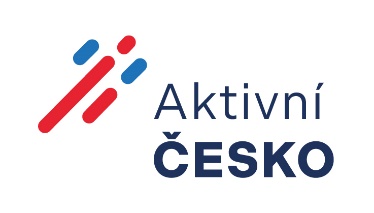 Jméno účastníka:Věk (nepovinné)“Kraj a název členské organizace RS ČR (pokud je):Mail (pokud je), jinak adresa:Věk (nepovinné)“Kraj a název členské organizace RS ČR (pokud je):Mail (pokud je), jinak adresa:DatumTRASApočet kmCelkem0